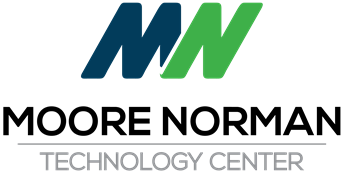 Special Board MeetingFriday, February 28, 2020Artesian Hotel1001 W. 1st StreetSulphur OK 73086, Meeting called to order:  8:46 AM1. 	President Acknowledges that the Board has Reconvened the meeting at 8:30 am  as per the motion made on February 27, 2020 2.	 Pledge of Allegiance  3. 	Call to Order and the Recording of Members Present and Absent  4.	Miscellaneous Public Comment In accordance with Board Policy #632, "Any person, desiring to speak to the Board of Education must meet the standards and comply with the procedures set forth below:
a. A specific agenda item, or
b. A topic which involves the operation of MNTC and, also, is a matter over which the Board of Education of MNTC can exercise control and jurisdiction.
c. In order to make a presentation about an item which is not on the agenda for the scheduled meeting, the speaker must be a resident of the MNTC School District, current student, or parent/guardian or spouse of a current student.
d. Loud, profane, abusive, threatening and/or discourteous speech and/or conduct will not be tolerated.
e. Each speaker is limited to a maximum of three minutes.5.	 Continue Discussion of the MNTC Strategic Plan Special Board MeetingFriday, February 28, 2020Artesian Hotel1001 W. 1st StreetPage 26.	 Consider and Vote to Approve the MNTC Strategic Plan Recommended Motion:Motion was made to table the strategic plan unit it is presented at the April 7, 2020 Board Meeting.   This motion, made by Max Venard and seconded by Todd Kahoe, Tabled.7.	 Adjourn 10:39 AMATTEST:_______________________				_______________________Presiding Officer					Minutes ClerkGlen Cosper:  Yea  James Griffith:  Absent  Todd Kahoe:  Yea  Pam Lewis:  Absent  Max Venard:  Yea  